HRVATSKI ŠPORTSKORIBOLOVNI SAVEZ Sudačka komisija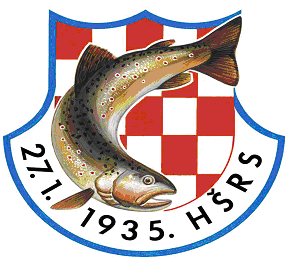 IZVJEŠĆE DELEGATA NATJECANJAU DISCIPLINI „LOV RIBE UDICOM NA PLOVAK“Napomena: Privitak:						                                                      Potpis delegata:Izvješće i potpisani Dnevnik natjecanja poslati preporučenom poštom u HŠRS (Trg Krešimira Ćosića 11, 10000 Zagreb) najkasnije treći dan po održanom natjecanju . Tablicu roštilja ili Tablicu prvi zadnji dostaviti slijedećem delegatu. (Ako postoje kaznene sankcije, primjedbe na provedbu natjecanja ili nedostaci na natjecanju, ovo izvješće poslati e-poštom i Predsjedniku sudačke komisije na e-mail: drazenstipetic@yahoo.com)PODACI O NATJECANJUPODACI O NATJECANJUPODACI O NATJECANJUPODACI O NATJECANJUPODACI O NATJECANJUPODACI O NATJECANJUPODACI O NATJECANJUPODACI O NATJECANJUPODACI O NATJECANJUPODACI O NATJECANJUPODACI O NATJECANJUPODACI O NATJECANJUPODACI O NATJECANJUPODACI O NATJECANJUPODACI O NATJECANJUPODACI O NATJECANJUPODACI O NATJECANJUPODACI O NATJECANJUMjesto i datum održavanja natjecanja:Mjesto i datum održavanja natjecanja:Mjesto i datum održavanja natjecanja:Mjesto i datum održavanja natjecanja:Mjesto i datum održavanja natjecanja:Natjecateljska staza:Natjecateljska staza:Natjecateljska staza:Natjecateljska staza:PRVENSTVENOPRVENSTVENOPRVENSTVENOPRVENSTVENOPRVENSTVENOPRVENSTVENOPRVENSTVENOPRVENSTVENOPRVENSTVENOPRVENSTVENOKUPKUPKUPKUPKUPKUPKUPKUPKOLO (redni broj kola):KOLO (redni broj kola):KOLO (redni broj kola):KOLO (redni broj kola):KOLO (redni broj kola):KOLO (redni broj kola):kadetikadetkinjejuniorijuniorijuniorkesenioriseniorke1 LIGA1 LIGA1 LIGA1 LIGA1 LIGA1 LIGA1 LIGA1 LIGA1 LIGAKUP ŽUPANIJALIGA SENIORKILIGA SENIORKILIGA SENIORKILIGA SENIORKILIGA SENIORKILIGA SENIORKILIGA SENIORKILIGA SENIORKILIGA SENIORKIKUP ZONALIGA MLADEŽI (U-15, U-20, U-25)LIGA MLADEŽI (U-15, U-20, U-25)LIGA MLADEŽI (U-15, U-20, U-25)LIGA MLADEŽI (U-15, U-20, U-25)LIGA MLADEŽI (U-15, U-20, U-25)LIGA MLADEŽI (U-15, U-20, U-25)LIGA MLADEŽI (U-15, U-20, U-25)LIGA MLADEŽI (U-15, U-20, U-25)LIGA MLADEŽI (U-15, U-20, U-25)KUP HŠRSLIGA OSOBA SA INVALIDITETOMLIGA OSOBA SA INVALIDITETOMLIGA OSOBA SA INVALIDITETOMLIGA OSOBA SA INVALIDITETOMLIGA OSOBA SA INVALIDITETOMLIGA OSOBA SA INVALIDITETOMLIGA OSOBA SA INVALIDITETOMLIGA OSOBA SA INVALIDITETOMLIGA OSOBA SA INVALIDITETOMKUP KADETA LIGA MASTERA I VETERANALIGA MASTERA I VETERANALIGA MASTERA I VETERANALIGA MASTERA I VETERANALIGA MASTERA I VETERANALIGA MASTERA I VETERANALIGA MASTERA I VETERANALIGA MASTERA I VETERANALIGA MASTERA I VETERANANačin ribolova (tehnika, u koliko je zadana):Način ribolova (tehnika, u koliko je zadana):Način ribolova (tehnika, u koliko je zadana):Način ribolova (tehnika, u koliko je zadana):Način ribolova (tehnika, u koliko je zadana):Način ribolova (tehnika, u koliko je zadana):Način ribolova (tehnika, u koliko je zadana):Način ribolova (tehnika, u koliko je zadana):DRUGA LIGASJEVERISTOKISTOKISTOKZAPADNačin ribolova (tehnika, u koliko je zadana):Način ribolova (tehnika, u koliko je zadana):Način ribolova (tehnika, u koliko je zadana):Način ribolova (tehnika, u koliko je zadana):Način ribolova (tehnika, u koliko je zadana):Način ribolova (tehnika, u koliko je zadana):Način ribolova (tehnika, u koliko je zadana):Način ribolova (tehnika, u koliko je zadana):TREĆA LIGASJEVERISTOKISTOKISTOKZAPADNačin ribolova (tehnika, u koliko je zadana):Način ribolova (tehnika, u koliko je zadana):Način ribolova (tehnika, u koliko je zadana):Način ribolova (tehnika, u koliko je zadana):Način ribolova (tehnika, u koliko je zadana):Način ribolova (tehnika, u koliko je zadana):Način ribolova (tehnika, u koliko je zadana):Način ribolova (tehnika, u koliko je zadana):Domaćin natjecanja:Domaćin natjecanja:Domaćin natjecanja:Organizator natjecanja:Organizator natjecanja:Organizator natjecanja:Organizator natjecanja:Dostavljena Tablica roštilja ili Pregled prvi – zadnji prije početka natjecanja (DA / NE)Dostavljena Tablica roštilja ili Pregled prvi – zadnji prije početka natjecanja (DA / NE)Dostavljena Tablica roštilja ili Pregled prvi – zadnji prije početka natjecanja (DA / NE)Dostavljena Tablica roštilja ili Pregled prvi – zadnji prije početka natjecanja (DA / NE)Dostavljena Tablica roštilja ili Pregled prvi – zadnji prije početka natjecanja (DA / NE)Dostavljena Tablica roštilja ili Pregled prvi – zadnji prije početka natjecanja (DA / NE)Dostavljena Tablica roštilja ili Pregled prvi – zadnji prije početka natjecanja (DA / NE)Dostavljena Tablica roštilja ili Pregled prvi – zadnji prije početka natjecanja (DA / NE)Dostavljena Tablica roštilja ili Pregled prvi – zadnji prije početka natjecanja (DA / NE)Dostavljena Tablica roštilja ili Pregled prvi – zadnji prije početka natjecanja (DA / NE)Ukupna ocjena natjecanja, opisno (loša, dobra, vrlo dobra, odlična):	Ukupna ocjena natjecanja, opisno (loša, dobra, vrlo dobra, odlična):	Ukupna ocjena natjecanja, opisno (loša, dobra, vrlo dobra, odlična):	Ukupna ocjena natjecanja, opisno (loša, dobra, vrlo dobra, odlična):	Ukupna ocjena natjecanja, opisno (loša, dobra, vrlo dobra, odlična):	Ukupna ocjena natjecanja, opisno (loša, dobra, vrlo dobra, odlična):	Ukupna ocjena natjecanja, opisno (loša, dobra, vrlo dobra, odlična):	Ukupna ocjena natjecanja, opisno (loša, dobra, vrlo dobra, odlična):	Ukupna ocjena natjecanja, opisno (loša, dobra, vrlo dobra, odlična):	Ukupna ocjena natjecanja, opisno (loša, dobra, vrlo dobra, odlična):	OBVEZE DOMAĆINA (DA / NE)OBVEZE DOMAĆINA (DA / NE)OBVEZE DOMAĆINA (DA / NE)OBVEZE DOMAĆINA (DA / NE)OBVEZE DOMAĆINA (DA / NE)OBVEZE DOMAĆINA (DA / NE)OBVEZE DOMAĆINA (DA / NE)OBVEZE DOMAĆINA (DA / NE)OBVEZE DOMAĆINA (DA / NE)Pozivi sudionicima i službenim osobamaDokumenta-cija za provođenje natjecanjaStaza uređena (pokošena, pristupačna, vodena vegetacija)  Obilježena startna mjestaOznake natjecatelja i kapetanaOznake sektorskih sudaca i žirijaVage         (u sektoru i rezervna)Sektorski suciEkipa za vaganje (pomoć)Napomena:Napomena:Napomena:Napomena:Napomena:Napomena:Napomena:Napomena:Napomena:IZREČENE KAZNE NATJECATELJIMA ILI STEGOVNE MJERE SLUŽBENIM OSOBAMAIZREČENE KAZNE NATJECATELJIMA ILI STEGOVNE MJERE SLUŽBENIM OSOBAMAIZREČENE KAZNE NATJECATELJIMA ILI STEGOVNE MJERE SLUŽBENIM OSOBAMAVrsta izrečene kazne(navedi članak pravilnika)Opis radnje zbog koje je kažnjenKome je izrečena: pojedinac/službena osobaOCJENA VRHOVNOG SUCA NA NATJECANJU1 (nije zadovoljio), 3 (zadovoljio), 5 (istakao se)OCJENA VRHOVNOG SUCA NA NATJECANJU1 (nije zadovoljio), 3 (zadovoljio), 5 (istakao se)OCJENA VRHOVNOG SUCA NA NATJECANJU1 (nije zadovoljio), 3 (zadovoljio), 5 (istakao se)OCJENA VRHOVNOG SUCA NA NATJECANJU1 (nije zadovoljio), 3 (zadovoljio), 5 (istakao se)OCJENA VRHOVNOG SUCA NA NATJECANJU1 (nije zadovoljio), 3 (zadovoljio), 5 (istakao se)OCJENA VRHOVNOG SUCA NA NATJECANJU1 (nije zadovoljio), 3 (zadovoljio), 5 (istakao se)Ime i prezimeSudačka iskaznica, brojČlanska iskaznica HŠRS, brojGodišnja dozvola, brojPotvrda o zdravstvenoj sposobnosti, datumOcjenaNapomena:Napomena:Napomena:Napomena:Napomena:Napomena:DELEGAT NATJECANJADELEGAT NATJECANJADELEGAT NATJECANJADELEGAT NATJECANJAIme i prezime:Adresa:Mobitel:E-mail:Sudačka iskaznica (broj):Članska karta HŠRS (broj):Godišnja dozvola (broj):Potvrda o zdravstvenoj sposobnosti (datum):